Образцы табличек прямоугольной формы№Образцы знаковРазмер знакаЦенаОсновные цветаОсновные цветаОсновные цветаОсновные цветаОсновные цветаОсновные цветаОсновные цветаСветовозвра- щающий фонС подсветкой светодиода-ми38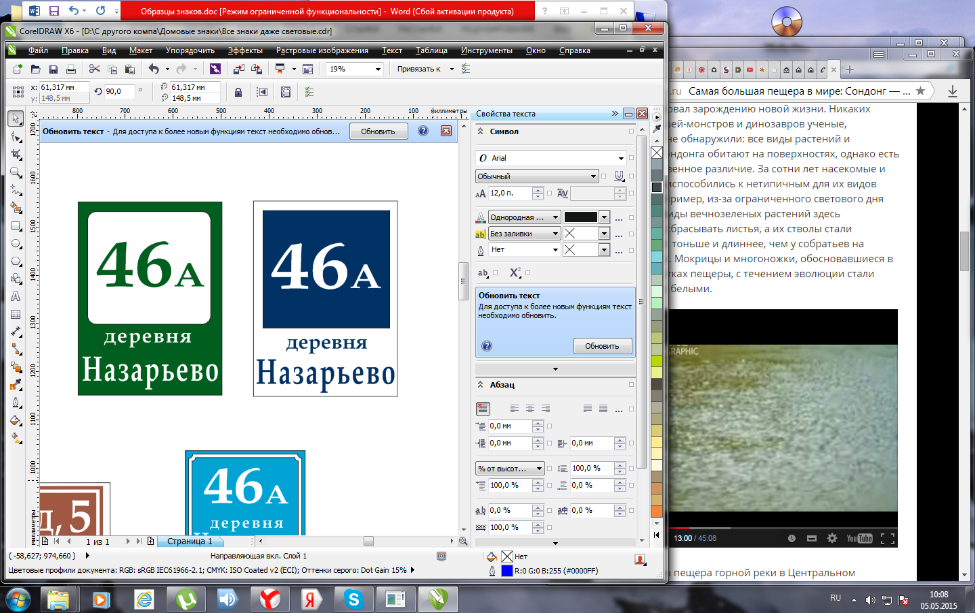 200х270 мм400 руб.АБВГДЕЖ500 руб.1800 руб.38200х270 мм400 руб.500 руб.1800 руб.39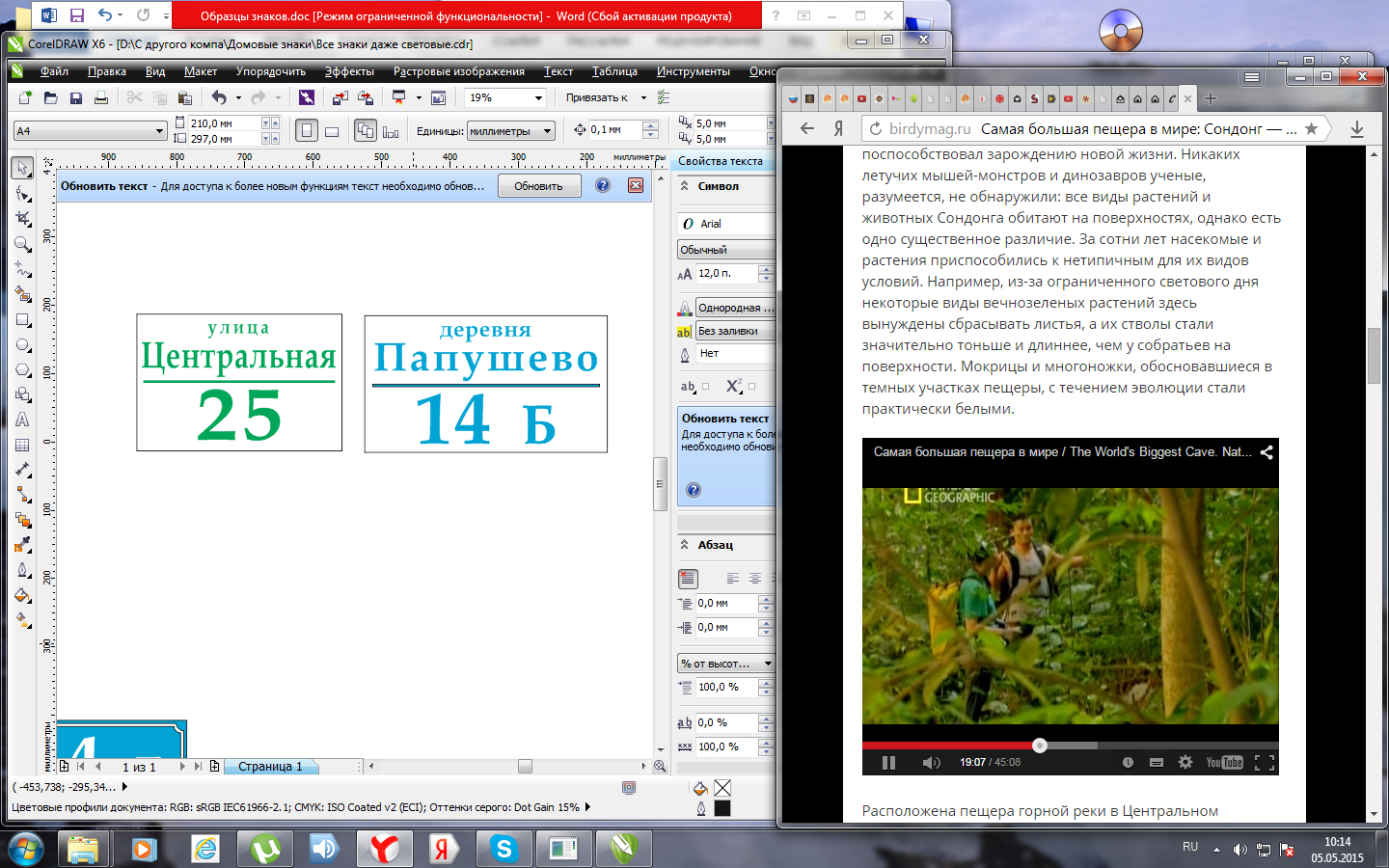 200х270 мм400 руб.АБВГДЕЖ500 руб.1800 руб.39200х270 мм400 руб.500 руб.1800 руб.40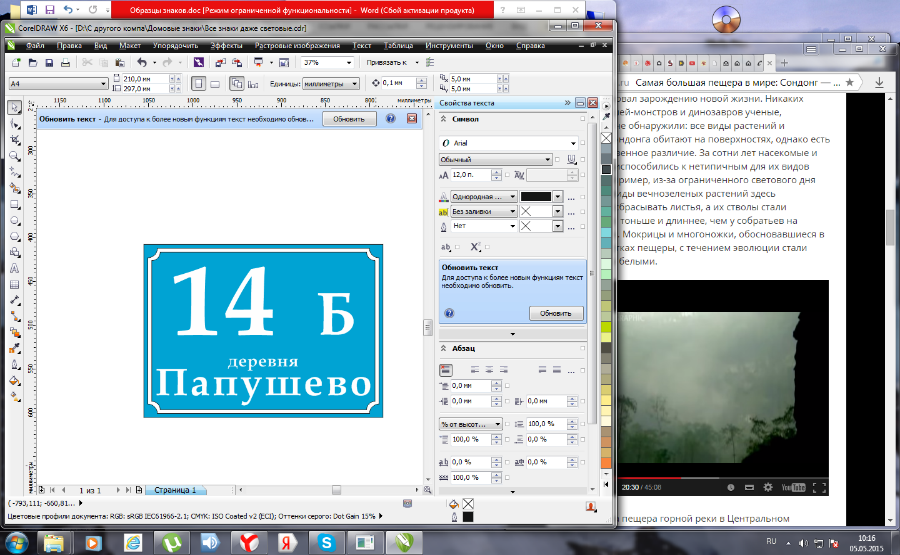 200х270 мм400 руб.АБВГДЕЖ500 руб.1800 руб.40200х270 мм400 руб.500 руб.1800 руб.41 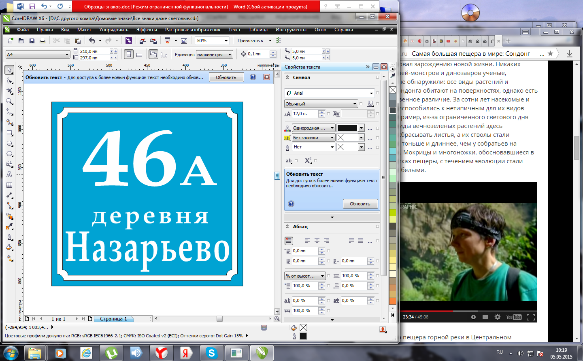 250х250 мм400 руб.АБВГДЕЖ500 руб.1800 руб.41 250х250 мм400 руб.500 руб.1800 руб.42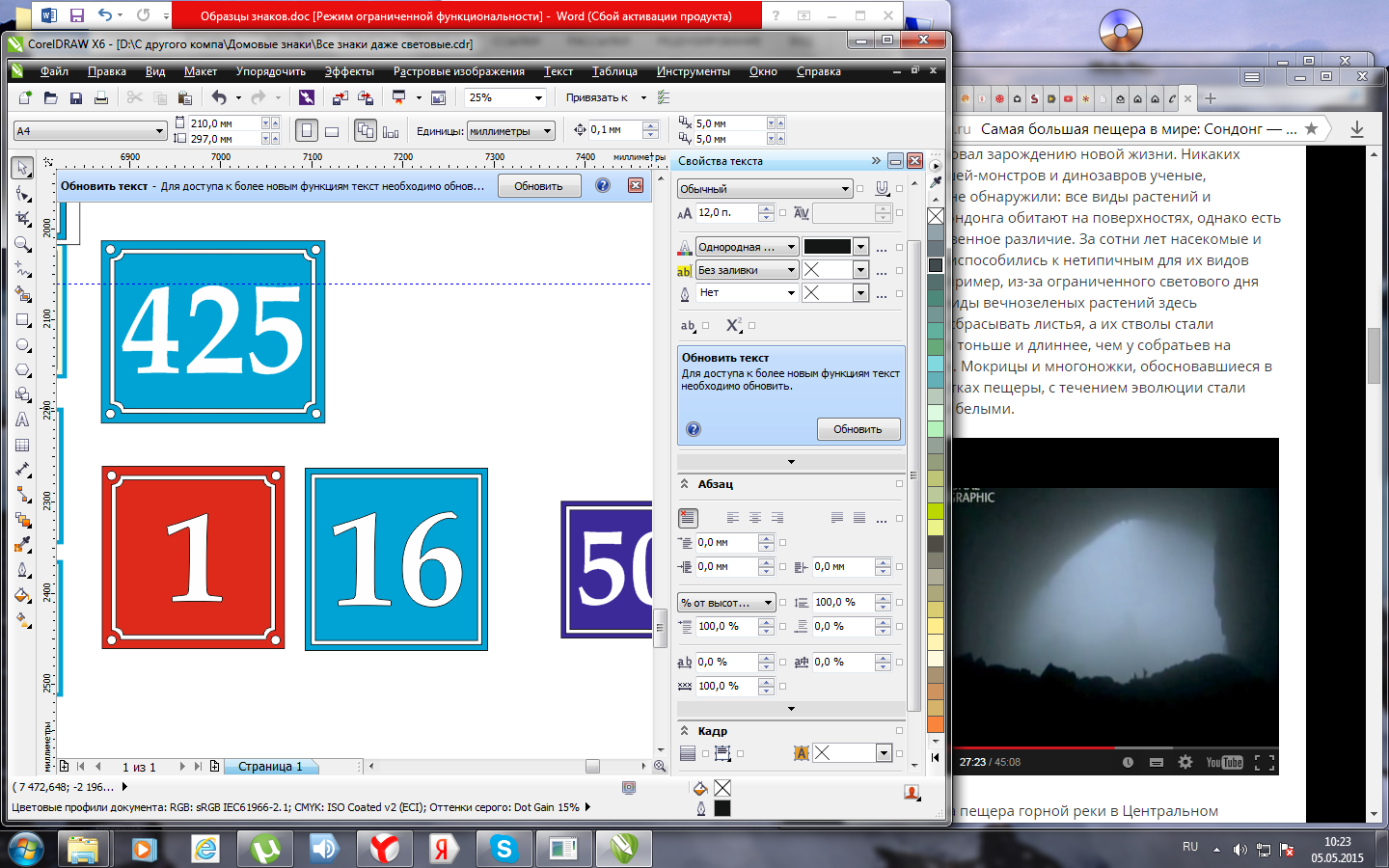 250х200 мм400 руб.АБВГДЕЖ500 руб.1800 руб.42250х200 мм400 руб.500 руб.1800 руб.43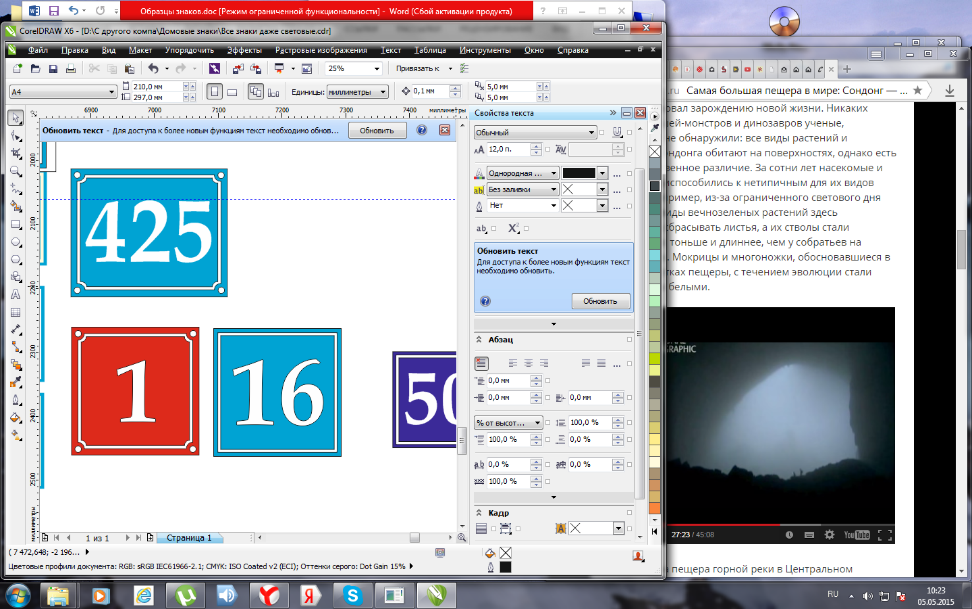 200х200 мм300руб.АБВГДЕЖ350 руб.1700 руб.43200х200 мм300руб.350 руб.1700 руб.44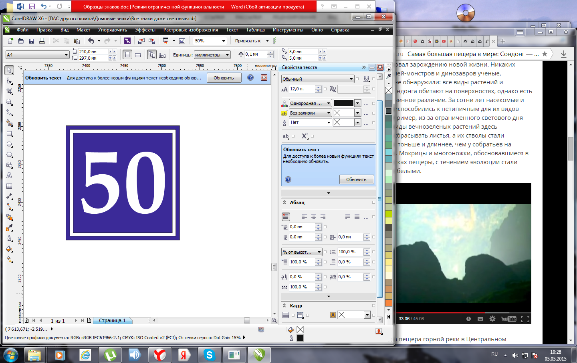 150х150 мм150 руб.АБВГДЕЖ200 руб.1500 руб.44150х150 мм150 руб.200 руб.1500 руб.